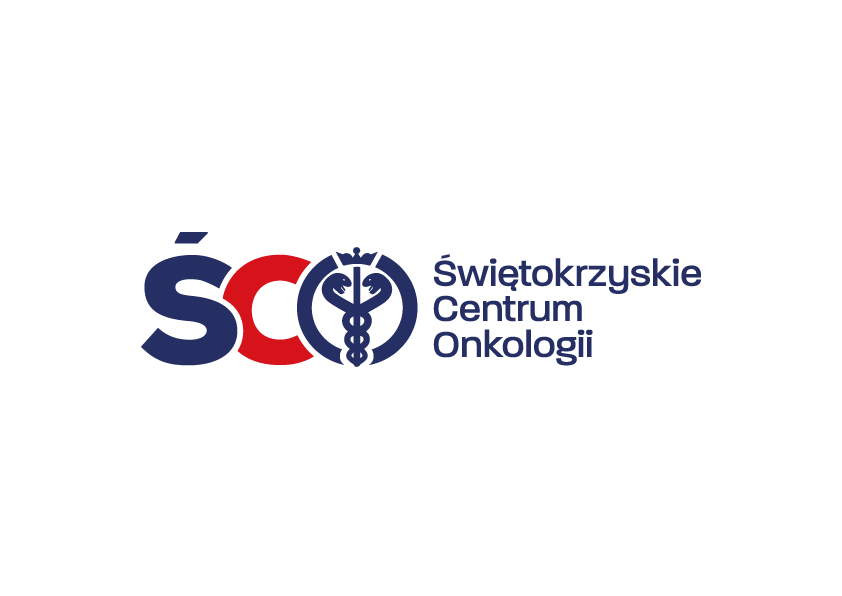 Adres: 25-734 Kielce, ul. Artwińskiego Dział Zamówień Publicznychtel.: 41 36 74 280IZP.2411.202.2022.AJInformacja o kwocie na sfinansowanie zamówienia Dot. postępowania na zakup i dostawę leków onkologicznych dla Apteki Szpitalnej Świętokrzyskiego Centrum Onkologii 
w Kielcach 	Działając na podstawie art. 222 ust. 4 ustawy z dnia 11 września 2019 r. – Prawo zamówień publicznych, Zamawiający przekazuje informację dotyczącą kwoty, jaką zamierza przeznaczyć 
na sfinansowanie zamówienia tj.:Pakiet nrKwota, jaką Zamawiający zamierza przeznaczyć na sfinansowanie zamówienia brutto14 175 998,96 zł24 989 511,76 zł34 286 281,10 zł42 482 965,14 zł523 119,95 zł68 127,00 zł7270 685,80 zł827 371,52 zł913 267,80 zł102 336,04 zł112 210 002,38 zł12389 998,80 zł1347 628,00 zł14323 723,52 zł155 243 028,48 zł165 506,38 złRazem24 499 552,64 zł